3.0 Scoring in GolfGRADES 6-8Write a mathematical expression for how you could calculate your score for each hole.Write a mathematical expression for how you could calculate your score for the game.Use your expression and the number lines below to calculate your score. Start with the hits and then subtract par. 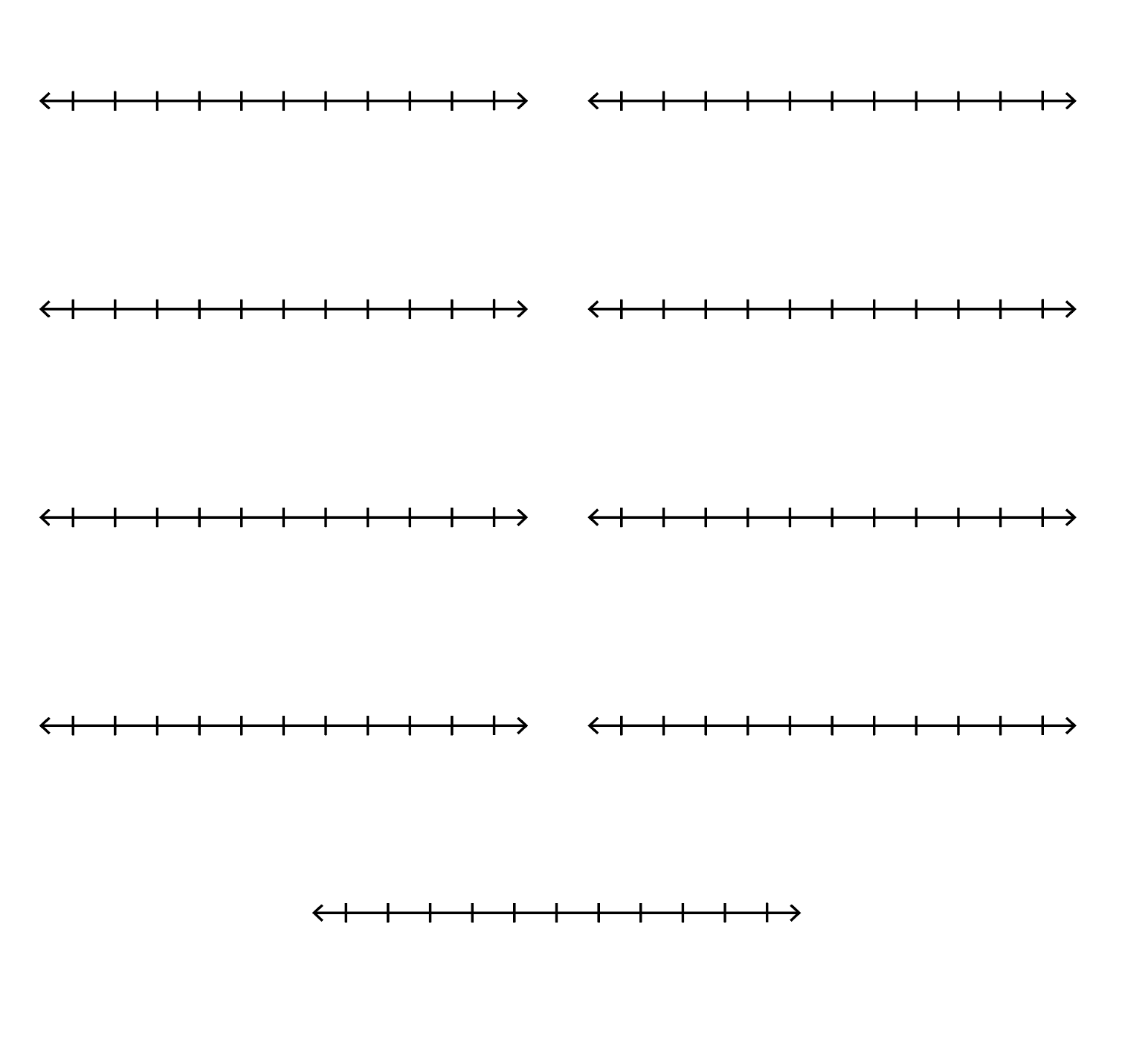 HOLE123456789TOTAL101112131415161718TOTAL18-Hole TOTALScorePAR543445344364434534543672BradleySnellSmithBradshawGibsonPalmerRaymoDavisMaroneStein